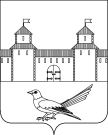 от 25.07.2016 № 1299-пО внесении изменений в постановление администрации  города Сорочинска Оренбургской области от 11.10.2013 № 331-п «Об утверждении муниципальной программы «Содействие занятости населения и улучшение условий охраны труда в Сорочинском городском округе Оренбургской области на 2014-2018 годы» (в редакции постановлений  от 20.12.2013 № 453-п, от 21.07.2014 № 250-п,  от 10.10.2014 № 374-п, от 07.09.2015 № 384-п, от 17.12.2015 № 721-п, от 04.03.2016 № 231-п, от 26.04.2016 № 573-п, от 25.05.2016г №755-п)	В соответствии с Бюджетным кодексом Российской Федерации, Федеральным законом от 06.10.2003 № 131-ФЗ «Об общих принципах организации местного самоуправления  в Российской Федерации», руководствуясь статьями 32, 35, 40 Устава муниципального образования  Сорочинский городской  округ Оренбургской области,  постановлением администрации Сорочинского городского округа  Оренбургской области от 10.11.2015 № 529-п  «Об   утверждении   порядка  разработки,  реализации и  оценки  эффективности муниципальных программ  Сорочинского городского округа Оренбургской области», администрация Сорочинского городского округа Оренбургской области постановляет:Внести в постановление администрации города Сорочинска Оренбургской области от 11.10.2013 № 331-п «Об утверждении муниципальной программы «Содействие занятости населения и улучшение условий охраны труда Сорочинском городском округе Оренбургской области на 2014-2018 годы» (в редакции постановления от 20.12.2013 № 453-п, от 21.07.2014 № 250-п,  от 10.10.2014 № 374-п, от 07.09.2015 № 384-п, от 17.12.2015 № 721-п, от 04.03.2016 № 231-п, от 26.04.2016 № 573-п, от 25.05.2016г №755-п), следующие изменения:1.1. Строку «Объемы и источники финансирования муниципальной программы (тыс. руб.) с разбивкой по годам и подпрограммам» паспорта муниципальной программы «Содействие занятости населения и улучшение условий охраны труда в Сорочинском городском округе  Оренбургской области на 2014-2018 годы» изложить в следующей редакции:1.2. Строку «Объемы  и источники финансирования  подпрограммы (тыс. руб.) с разбивкой по годам» паспорта подпрограммы «Улучшение условий охраны труда  в  Сорочинском городском округе на 2014-2018 годы» муниципальной программы «Содействие занятости населения и улучшение условий охраны труда в Сорочинском городском округе на 2014-2018 годы» изложить в следующей редакции:1.3. Приложение № 3 “Ресурсное обеспечение реализации муниципальной программы” к муниципальной программе «Содействие занятости населения и улучшение условий охраны труда в Сорочинском городском округе Оренбургской области на 2014-2018 годы», изложить в новой редакции  согласно приложению.Контроль за исполнением настоящего постановления возложить на руководителя аппарата (управляющего делами) администрации городского округа Черных И.Н. Постановление вступает в силу после его официального опубликования.И.о. главы муниципального образованияСорочинский городской округ – первый заместитель главы администрации городского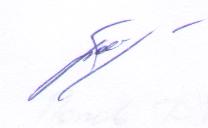 округа по оперативному управлениюмуниципальным хозяйством                                                                            А.А. БогдановРазослано: в дело, прокуратуре, Павловой Е.А., Черных И.Н., исполнителям программы, отделу по экономике, Управлению финансов, ГКУ «ЦЗН», Информационный бюллетеньПриложение к постановлению администрации Сорочинского городского округа Оренбургской областиот 25.07.2016 № 1299-п«Приложение № 3к муниципальной программе «Содействие занятости населения и улучшение условий охраны труда в Сорочинском городском округе  Оренбургской области на 2014-2018 годы» Ресурсное обеспечениереализации муниципальной программы                                                                                                                                                           (тыс. рублей)Администрация Сорочинского городского округа Оренбургской областиП О С Т А Н О В Л Е Н И Е Объемы  и источники финансирования муниципальной программы (тыс. руб.) с разбивкой по годам и подпрограммамПрогнозный объем финансового обеспечения Программы за счет средств местного бюджета составит 12240,49  тыс. руб., в том числе: в 2014 году – 1172,1 тыс. рублейв 2015 году -  1729,8 тыс. рублей; в 2016 году – 2813,19  тыс. рублей;в 2017 году – 3262,7  тыс. рублей;в 2018 году – 3262,7  тыс. рублей. По подпрограмме «Содействие занятости населения в Сорочинском городском округе на 2014-2018 годы» -   594,3 тыс. рублей, в том числе: в 2014 году – 247,0  тыс. рублейв 2015 году -  347,3 тыс. рублей; в 2016 году – 0,0  тыс. рублей;в 2017 году -  0,0 тыс. рублей; в 2018 году – 0,0 тыс. рублей.По  подпрограмме «Улучшения условий и охраны труда в  Сорочинском городском округе на 2014-2018 годы» - 11646,19 тыс. рублей, в том числе:             2014 год – 925,1 тыс. руб.             2015 год – 1382,5 тыс. руб.             2016 год – 2813,19 тыс. руб.             2017 год – 3262,7 тыс. руб. 2018 год – 3262,7 тыс. руб.Объемы  и источники финансирования  подпрограммы (тыс. руб.) с разбивкой по годам По  подпрограмме «Улучшения условий и охраны труда в  Сорочинском городском округе на 2014-2018 годы» - 11646,19 тыс. рублей, в том числе:             2014 год – 925,1 тыс. руб.             2015 год – 1382,5 тыс. руб.             2016 год – 2813,19 тыс. руб.             2017 год – 3262,7 тыс. руб. 2018 год – 3262,7 тыс. руб.№п/пСтатусНаименование муниципальной программы, подпрограммы, основного мероприятияГлавный распорядитель бюджетных средствКод бюджетной классификацииКод бюджетной классификацииКод бюджетной классификацииОбъемы бюджетных ассигнованийОбъемы бюджетных ассигнованийОбъемы бюджетных ассигнованийОбъемы бюджетных ассигнованийОбъемы бюджетных ассигнованийОбъемы бюджетных ассигнований№п/пСтатусНаименование муниципальной программы, подпрограммы, основного мероприятияГлавный распорядитель бюджетных средствГРБСРзПрЦСР2014г2015г2016г2017г2018г1234567891011121.Муниципальная программаМуниципальная программа «Содействие занятости населения и улучшение условий охраны трудав Сорочинском городском округе  Оренбургской области на 2014-2018 годы»всего, в том числе:ХХХ1172,11729,82813,193262,73262,71.Муниципальная программаМуниципальная программа «Содействие занятости населения и улучшение условий охраны трудав Сорочинском городском округе  Оренбургской области на 2014-2018 годы»Администрация Сорочинского городского округа  Оренбургской области711ХХ331,6392,056,156,156,11.Муниципальная программаМуниципальная программа «Содействие занятости населения и улучшение условий охраны трудав Сорочинском городском округе  Оренбургской области на 2014-2018 годы»Управление образования администрации Сорочинского городского округа Оренбургской области771ХХ803,01141,02028,592478,12478,11.Муниципальная программаМуниципальная программа «Содействие занятости населения и улучшение условий охраны трудав Сорочинском городском округе  Оренбургской области на 2014-2018 годы»Отдел по культуре и искусству  администрации Сорочинского городского округа Оренбургской области714ХХ19,5196,8693,5693,5693,51.Муниципальная программаМуниципальная программа «Содействие занятости населения и улучшение условий охраны трудав Сорочинском городском округе  Оренбургской области на 2014-2018 годы»Управление финансов администрации Сорочинского городского округа Оренбургской области712ХХ18,00,035,035,035,01.1Подпрограмма 1«Содействие занятости населения Сорочинского городского  округа на 2014-2018 годы»всего, в том числе:ХХХ247,0347,30,00,00,01.1Подпрограмма 1«Содействие занятости населения Сорочинского городского  округа на 2014-2018 годы»Администрация Сорочинского городского округа  Оренбургской области711ХХ247,0347,30,00,00,01.1.1Основное мероприятие 1.1Реализация мер, направленных на обеспечение занятости населениявсего, в том числе:ХХХ247,0347,30,00,00,01.1.1Основное мероприятие 1.1Реализация мер, направленных на обеспечение занятости населенияАдминистрация Сорочинского городского округа  Оренбургской области71101130717001247,0347,30,00,00,01.2Подпрограмма 2 «Улучшение условий охраны труда в Сорочинском городском округе на 2014-2018 годы»всего, в том числе:ХХХ925,11382,52813,193262,73262,71.2Подпрограмма 2 «Улучшение условий охраны труда в Сорочинском городском округе на 2014-2018 годы»Администрация Сорочинского городского округа  Оренбургской области711ХХ84,644,756,156,156,11.2Подпрограмма 2 «Улучшение условий охраны труда в Сорочинском городском округе на 2014-2018 годы»Управление образования администрации Сорочинского городского округа Оренбургской области771ХХ803,01141,02028,59 2478,12478,11.2Подпрограмма 2 «Улучшение условий охраны труда в Сорочинском городском округе на 2014-2018 годы»Отдел по культуре и искусству  администрации Сорочинского городского округа Оренбургской области714ХХ19,5196,8693,5693,5693,51.2Подпрограмма 2 «Улучшение условий охраны труда в Сорочинском городском округе на 2014-2018 годы»Управление финансов администрации Сорочинского городского округа Оренбургской области712ХХ18,00,035,035,035,01.2.1Основное мероприятие 2.1Обеспечение мер по улучшению условий трудавсего, в том числе:ХХХ925,11382,52813,193262,73262,71.2.1Основное мероприятие 2.1Обеспечение мер по улучшению условий трудаАдминистрация Сорочинского городского округа  Оренбургской области7110113072700284,644,7--1.2.1Основное мероприятие 2.1Обеспечение мер по улучшению условий трудаАдминистрация Сорочинского городского округа  Оренбургской области7110113072017002017,017,017,01.2.1Основное мероприятие 2.1Обеспечение мер по улучшению условий трудаАдминистрация Сорочинского городского округа  Оренбургской области711011307201700339,139,139,11.2.1Основное мероприятие 2.1Обеспечение мер по улучшению условий трудаУправление образования администрации Сорочинского городского округа Оренбургской области77107010727002346,4490,5--1.2.1Основное мероприятие 2.1Обеспечение мер по улучшению условий трудаУправление образования администрации Сорочинского городского округа Оренбургской области77107020727002456,6650,51.2.1Основное мероприятие 2.1Обеспечение мер по улучшению условий трудаУправление образования администрации Сорочинского городского округа Оренбургской области7710701072017002078,6166,066,01.2.1Основное мероприятие 2.1Обеспечение мер по улучшению условий трудаУправление образования администрации Сорочинского городского округа Оренбургской области71107020720170020329,79342,4342,41.2.1Основное мероприятие 2.1Обеспечение мер по улучшению условий трудаУправление образования администрации Сорочинского городского округа Оренбургской области77107010720170030402,93715,5715,51.2.1Основное мероприятие 2.1Обеспечение мер по улучшению условий трудаУправление образования администрации Сорочинского городского округа Оренбургской области771070207201700301217,261354,21354,21.2.1Основное мероприятие 2.1Обеспечение мер по улучшению условий трудаОтдел по культуре и искусству  администрации Сорочинского городского округа Оренбургской области7140804072700219,579,2--1.2.1Основное мероприятие 2.1Обеспечение мер по улучшению условий трудаОтдел по культуре и искусству  администрации Сорочинского городского округа Оренбургской области7140801072700234,01.2.1Основное мероприятие 2.1Обеспечение мер по улучшению условий трудаОтдел по культуре и искусству  администрации Сорочинского городского округа Оренбургской области7140702072700283,61.2.1Основное мероприятие 2.1Обеспечение мер по улучшению условий трудаОтдел по культуре и искусству  администрации Сорочинского городского округа Оренбургской области714070207201700202,62,62,61.2.1Основное мероприятие 2.1Обеспечение мер по улучшению условий трудаОтдел по культуре и искусству  администрации Сорочинского городского округа Оренбургской области71408010720170020117,5117,5117,51.2.1Основное мероприятие 2.1Обеспечение мер по улучшению условий трудаОтдел по культуре и искусству  администрации Сорочинского городского округа Оренбургской области7140804072017002063,063,063,01.2.1Основное мероприятие 2.1Обеспечение мер по улучшению условий трудаОтдел по культуре и искусству  администрации Сорочинского городского округа Оренбургской области7140702072017003082,482,482,41.2.1Основное мероприятие 2.1Обеспечение мер по улучшению условий трудаОтдел по культуре и искусству  администрации Сорочинского городского округа Оренбургской области71408010720170030288,0288,0288,01.2.1Основное мероприятие 2.1Обеспечение мер по улучшению условий трудаОтдел по культуре и искусству  администрации Сорочинского городского округа Оренбургской области71408040720170030140,0140,0140,01.2.1Основное мероприятие 2.1Обеспечение мер по улучшению условий трудаУправление финансов администрации Сорочинского городского округа Оренбургской области7120113072700218,0--1.2.1Основное мероприятие 2.1Обеспечение мер по улучшению условий трудаУправление финансов администрации Сорочинского городского округа Оренбургской области7120113072017003035,035,035,0